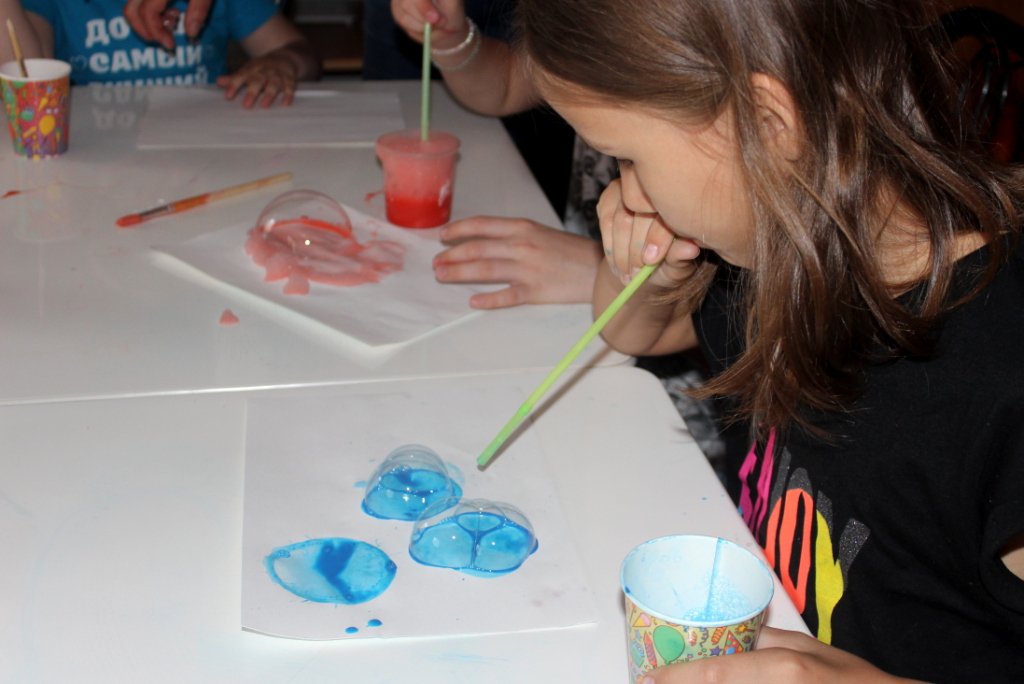 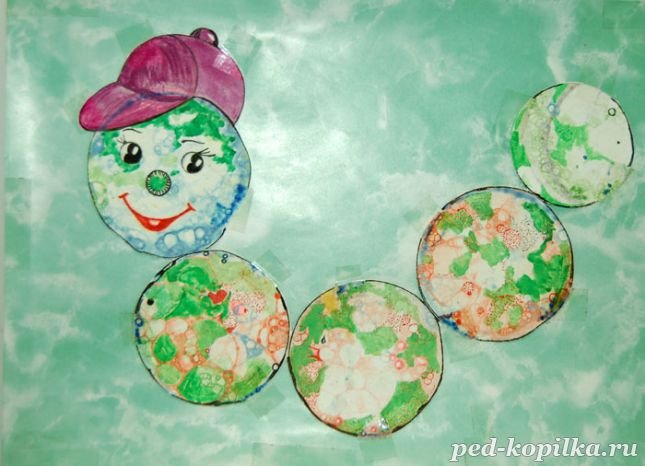 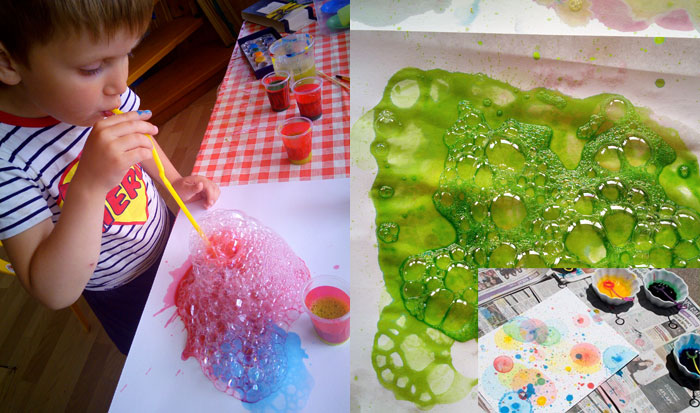 Рецептыраствора для мыльных пузырей.Чтобы получить прочные мыльные пузыри предлагаем несколько разных рецептов.• 600г воды +200г жидкого моющего средства для посуды + 100г глицерина• 600г горячей дистиллированной воды + 300г глицерина + 50г моющего средства в порошке + 20 капель нашатырного спирта. (Раствор должен настояться несколько дней, потом его надо отфильтровать и перед употреблением поставить на 12 часов в холодильник).• 300г воды + 300г жидкого мыла для мытья посуды + 2ч. ложки сахара.• 4ст. ложки мыльной стружки растворить в 400г горячей воды (лучше это делать на огне). Дать постоять неделю. После этого добавить 2ч. ложки сахара.Производить опыты нужно медленно, осторожно, спокойно.Освещение должно быть яркое: иначе пузыри не покажут своих радужных переливов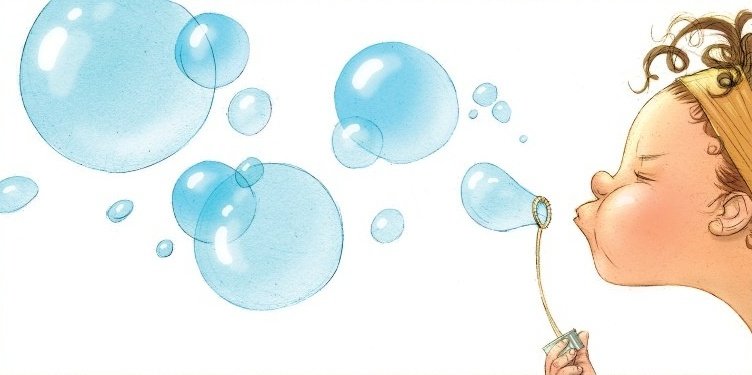 Мастер – класс   по познавательно - исследовательской                             деятельности   «Мир открытий»Составил:  воспитатель первой  квалификационной категории Феофанова О.В.               Красный Яр,   2019 г